Об избрании главы Сабанчинского сельского поселения Яльчикского района Чувашской Республики     В соответствии с Федеральным законом от 06.10.2003 г. № 131-ФЗ «Об общих принципах организации местного самоуправления в Российской Федерации», Законом Чувашской Республики от 18.10.2004 г. № 19 «Об организации местного самоуправления в Чувашской Республике», Уставом Сабанчинского сельского поселения Яльчикского района, Положением о порядке проведения конкурса на замещение должности главы Сабанчинского сельского поселения    Яльчикского района, утвержденным решением   Собрания депутатов  Сабанчинского сельского поселения     Яльчикского района от 20 августа 2015 года № 41/1, Собрание депутатов Сабанчинского сельского поселения Яльчикского района  р е ш и л о:   1. Избрать Трофимова Алексея Владимировича главой  Сабанчинского сельского поселения  Яльчикского района Чувашской Республики на срок полномочий Собрания депутатов  Сабанчинского сельского поселения  Яльчикского района Чувашской Республики четвертого созыва, но не менее чем на два года.Настоящее решение вступает в силу со дня его официального опубликования.Председатель Собрания Депутатов Сабанчинского сельского поселения                                             М.Д.Иванова                                            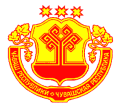 Чувашская  РеспубликаЯльчикский районСобрание депутатовСабанчинскогосельского поселенияРЕШЕНИЕ27 октября  2020 г № 2/2Село Сабанчино